Дети никогда не слушались взрослых,           но зато исправно им подражали.                                                                   Д. БолдуинУважаемые родители!Прочитав эти правила, подумайте о своей жизни, о том, чего бы Вы хотели не только для своего ребенка, но и для себя.В семье все зависят друг от друга. Наши родители передают нам свои привычки, манеру поведения, а часто даже свое мироощущение. Мы в свою очередь передаем это нашим детям. Это нормально, это только подтверждает тот факт, что семья – особая система, мир, живущий и развивающийся по своим особым законам. И от того, насколько мы понимаем свою причастность к семейным проблемам, зависит успешность их решения.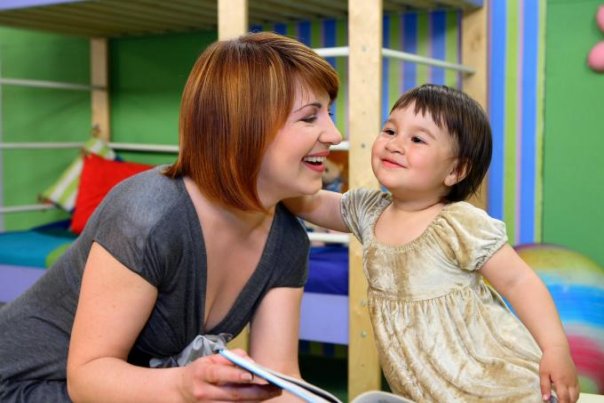 Можете осуждать действия ребёнка, но не его чувства, какими бы непозволительными они не были.Не требуйте от ребёнка невозможного или трудновыполнимого. Лучше посмотрите, что можно изменить в окружающей обстановке.Не вмешивайтесь в дело, которым занят ребёнок, если он не просит помощи. Если ребёнку трудно, и он готов принять Вашу помощь, обязательно окажите её.Чтобы избегать излишних проблем и конфликтов, соразмеряйте собственные ожидания с возможностями ребёнка.О своих чувствах говорите ребёнку от первого лица.Сообщайте о себе, своих мыслях и чувствах, а не о нём и его поведении.Опирайтесь на сильные стороны ребенка, избегайте подчеркивания его промахов.Показывайте, что вы удовлетворены ребенком.Проводите больше времени с ребенком.Внесите юмор во взаимоотношения с ребенком, умейте взаимодействовать с ребенком.Избегайте дисциплинарных поощрений и наказаний.Принимайте индивидуальность ребенка.Проявляйте веру в ребенка, эмпатию к нему.Следует помнить, что одни слова и фразы взрослых поддерживают ребенка, а другие – разрушают его веру в себя.Поддерживают такие слова и фразы:
- «Зная тебя, я уверен, что ты все сделаешь хорошо».
- «Ты делаешь это очень хорошо».- «У тебя есть некоторые соображения по этому поводу. Готов ли ты начать?».- «Это серьезный вызов, но я уверен, что ты готов к нему». Слова и фразы «разрушения»:
- «Зная тебя и твои способности, я думаю, ты смог бы сделать это гораздо лучше».- «Ты мог бы сделать это намного лучше».- «Эта идея никогда не сможет быть реализована».- «Это для тебя слишком трудно, поэтому я сам это сделаю».Итак, что ближе вам, что вы для себя выбираете?Близкие отношения* основаны на равенстве; * основаны на взаимности, обоюдности; * предполагают свободу чувствовать, поступать исходя из собственного понимания ситуации; * возникает желание делиться с другими своими чувствами и потребностями: "Я хочу быть здесь"; "Я начинаю с себя", "Я хочу ... Я чувствую ... " (то есть Я беру на себя ответственность за свои желания и чувства).Зависимые отношения* основаны на различии в силе (например, "Я старше", "Я работаю" и т. д.);* не сбалансированы (например, "Я говорю, а ты слушай") * выбор не позволен или затруднен: "Я должен быть здесь"; "Я начинаю с тебя, меняйся ты"; "Ты заставляешь меня чувствовать ..." (гнев, тревогу, усталость и пр.), то есть ТЫ несешь ответственность за мои чувства.  Вспомните отношения в семье, где Вы росли. Подумайте, что в вашей собственной семье, где сейчас растет ваш собственный ребенок, происходит таким же образом, как и во времена вашего детства в родительской семье, а что Вы изменили.Получали ли Вы, будучи ребенком, достаточно внимания и поддержки от родителей и даете ли это своему ребенку? Принимаете ли ребенка таким, какой он есть, или хотите изменить его? 	Успехов вам!С уважением педагог – психолог Т.Ю.Макарова